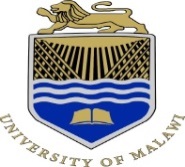 UNIVERSITY OF MALAWI2018/2019 COLLEGE OF MEDICINE GRADUANDS LISTThe University of Malawi wishes to inform graduands and the general public that its fourth Congregation will be held on Wednesday, 16th October, 2019 in the Great Hall at Chancellor College in Zomba from 7:30 a.m. The Pro Vice-Chancellor, Professor Al Mtenje will preside over the ceremony. Below is the list of names to graduate from College of Medicine. BACHELOR OF PHARMACY (HONOURS)BACHELOR OF PHARMACY (HONOURS)FIRST CLASSJUSTICE HANLECK CHIOZATADALA FLORENCE  KATUNGACHIKUMBUTSO KAVIVIRA NYIRENDAUPPER SECOND CLASSYVONNE VIVACIOUS KAMWERAMAYAMIKO GLORIA MUMBALOUIS MASUNGA  MUNYENYEMBETHIRD CLASS LEVISON ZAGWA CHILIMINGAJAYSON VICTOR KALUA CHIMPHAMBAMPHATSO GRACIANOCHISOMO REJOICE JAMUJEREMIAH CHRISTOPHER  KABAGHEDYSON PRINCE  KAIMFAELIZABETH WILSON PATRICIA  KALIAPASILVESTER DAIMON STAFORD KAMPINIBENSON PHENSERY KAMWAZAALINUSWE KAMWELAPATRICK KAPASULAJOSEPHY KAYIRACHIMWEMWE ELIMITA MDULAMARIA MEKEWEDSON MHANGOKONDWANI DALITSO MJATHUHEARTLY ZULU MKANDAWIRENATION ALFRED ZALIRO ZEBEDIAH MOYODANIEL MARK MOYOEDWARD ADRIAS MSOLAHONEST FRANK MWIWAJUSTIN DEMOGREY NKHUNGULUVIOLET SOPHIE JATA  NYIRENDATOLIA ESTHER  PHIRICHISOMO JULIET SIYENIPETER ZGAMBOBACHELOR OF PHYSIOTHERAPY (HONOURS)BACHELOR OF PHYSIOTHERAPY (HONOURS)UPPER SECOND CLASSTENDAI ESTHER CHIMSEU BANDAMARTHA CHIFUNDO CHIMWALAWEZI HARAWARUTH KANJIRAWAYAABEL MKANDAWIREMAGGIE SIDIRAH MUNTHALIJULIUS PHIRIWYSON PHIRIVITUMBIKO KALULUMA PHIRIHERNIMO SCOTCHEBBIE TENSON SIMWAYIVANESSA UDEDILOWER SECOND CLASSOMEX MAGALASICHINDIKANI ZAMAJUWA MKANDAWIREEPHRAIM FALISON MNDINDAREUBEN MAPALO MUSOPOLEMPHATSO LONNIE MWAMBETHIRD CLASSMAUREEN BECKTHEMBA NAMANJA MALEMIASIMON MASTONYASEEN NTENJEGOMEZGANI MAPOPA NASH BENTHU NTHENGWESYMON NYEREREDANIEL TIMOTHY NYONDOBACHELOR OF SCIENCE IN PEADIATRICS & CHILD HEALTH (HONOURS)BACHELOR OF SCIENCE IN PEADIATRICS & CHILD HEALTH (HONOURS)BACHELOR OF SCIENCE IN PEADIATRICS & CHILD HEALTH (HONOURS)LOWER SECOND CLASSSAMSON CHALIRATHIRD CLASSBENJAMIN ALLUBAJUSTICE KAPHIRIDAVIE MANDALABRIGHT MLENGABRIAN SINDANIBACHELOR OF SCIENCE IN GENERAL SURGERY (HONOURS)BACHELOR OF SCIENCE IN GENERAL SURGERY (HONOURS)THIRD CLASSLEONARD BANDAELIAS KANYIKAFRANCIS KAPANGAELIJAH KATETERODRICK MKANDAWIRERICHARD NYAHODABACHELOR OF SCIENCE IN INTERNAL MEDICINE (HONOURS)BACHELOR OF SCIENCE IN INTERNAL MEDICINE (HONOURS)THIRD CLASSPILIRANI BUDALAHASTINGS KADIWABACHELOR OF SCIENCE IN OBSTETRICS & GYNAECOLOGY (HONOURS)BACHELOR OF SCIENCE IN OBSTETRICS & GYNAECOLOGY (HONOURS)BACHELOR OF SCIENCE IN OBSTETRICS & GYNAECOLOGY (HONOURS)FIRST CLASSCHIMWEMWE NANGUWOLOWER SECOND CLASSDALITSO CHIMTENGOTHIRD CLASSRALPH KENNEDYCHIFUNDO MANJAWILAUPILE MAULUKAJUSTICE MTAYISIPATRICK NAMPANDENIBACHELOR OF SCIENCE IN HEALTH MANAGEMENT BACHELOR OF SCIENCE IN HEALTH MANAGEMENT CREDIT ROSE CHIDOTHIFELIX KAPHWIYOHLAZO MOYOGWENDOLYN MWAMONDWERACHEL MWANZASTANLEY NKOSI RASHIDPASSLYNESS TRINTUS BANDAKONJERA BANDABEAUTY BOMAIVY CHINGUWOSAMSON MZOTA CHIRAMBOTENDAI CHIRWAMADALITSO BURTON CHOSALAWALESLEY MARTIN ULEMU CHUNGUGLADYS FUNSANIWUPE JEREYAMIKA SILAS KAPITAOGLORIA KAVINALOVENESS LUWANDAANITA MAELEMPHATSO MAPIRIELNET MZILAHOWAPRISCILLA NANKWAWAMEMORY PHAIYASTELLA ZAMADENGABACHELOR OF SCIENCE IN ANAESTHESIA & INTENSIVE CARE BACHELOR OF SCIENCE IN ANAESTHESIA & INTENSIVE CARE BACHELOR OF SCIENCE IN ANAESTHESIA & INTENSIVE CARE THANDIE LONGWEMASTER OF PUBLIC HEALTH LEMON  CHIPWATALIJOTHAM  GIDEON NKHOMBE NYASULUNGWIRE TIWONGE MUNTHALIMARTHA MPINGADOCTOR OF PHILOSOPHYDEBORAH NYIRENDAVICTOR NDHLOVU 